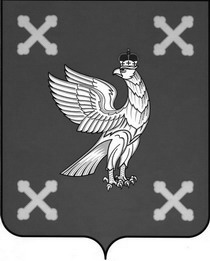 Управление образования администрации Шуйского муниципального районаПРИКАЗот  14.09.2022  №  216О проведении муниципального этапа Всероссийской акции-фестиваля волонтерских практик «Свет в окне»     В соответствии с приказом Департамента образования Ивановской области от 13.09.2022 № 1044–о «О проведении регионального этапа Всероссийской акции-фестиваля волонтерских практик «Свет в окне» и в целях повышения гражданской активности обучающихся, продвижения идеи добровольчества приказываю:1.	Провести с 15  сентября 2022 года по 31 марта 2023 года муниципальный этап Всероссийской акции-фестиваля «Свет в окне».2. Утвердить Положение о проведении муниципального этапа Всероссийской акции-фестиваля «Свет в окне» (прилагается).3. Контроль за исполнением настоящего приказа возложить на главного специалиста отдела общего, дополнительного образования и воспитания Управления образования Скворцову Е.Н.           И.о. начальника Управления образования администрации  Шуйского            муниципального района                                             Л.В. ГовороваПОЛОЖЕНИЕо проведении муниципального этапа Всероссийской акции-фестиваля «Свет в окне»Общие положения Настоящее положение регламентирует порядок, сроки, формы проведения и состав участников муниципального этапа Всероссийской акции – фестиваля волонтерских практик «Свет в окне» (далее – Акция).Акция организована для обучающихся образовательных учреждений с целью повышения гражданской активности обучающихся, развития детского творчества и проводится в очно-заочном формате.Организаторы мероприятияАкция организована Управлением образования администрации Шуйского муниципального района, МАУДО «Центр творчества».Организаторами осуществляется следующая деятельность:- реализация плана-графика Акции,- систематизация промежуточных результатов проведения мероприятий Акции,- подведение итогов акции.Участники мероприятияВ акции могут принять участие обучающиеся образовательных учреждений в возрасте от 8 до 18 лет.Для участия в мероприятии необходимо до 30 сентября 2022  направить форму отчета о проведении первого этапа акции на электронные адреса: lider37@unoi.ru, skvorcovaen@ayndex.ru.Порядок проведенияАкция проводится в очно-заочном формате в период с 15.09.2022 по 31.03.2023 согласно графику (приложение 1).Акция состоит из 7 этапов, каждый этап имеет определенную тематику.Участники Акции сами определяют форму, дату и место проведения отдельного мероприятия Акции. Участники Акции по итогам каждого этапа предоставляют до 30 числа каждого текущего месяца промежуточный отчет о проведенных мероприятиях (приложение 2) на адреса: liderk37@unoi.ru, skvorcovaen@ayndex.ru .Очно-заочный формат акции предусматривает обратную связь и взаимодействие с региональным центром лидерства и компетенций в социальной сети «ВКонтакте» https://vk.com/club194187609, где будет размещена актуальная информация по проведению АкцииПо итогам Акции наиболее активные участники будут отмечены сертификатами.                                                                       Приложение 1 к положениюПлан-график проведения Всероссийской акции – фестиваля волонтерских практик «Свет в окне»                                                               Приложение 2 к ПоложениюФорма отчетаоб участии в региональном этапе Всероссийской акции-фестивале волонтерских практик «Свет в окне»Подпись директора школы(Отчет оформляется в формате ворд)Приложениек приказу Управления образованияадминистрации Шуйского  муниципального района                          от  14.09.2022  № 216ЭтапСроки проведенияНазваниеМероприятияФорма проведения1.Сентябрь 2022 г.«Мы - команда»«Чистая планета»Создание на базе образовательных учреждений волонтерских отрядов единомышленников, желающих принять участие в акции, подача заявок на участие в акцииПроведение субботников во дворах жилых домов, школ и социальных учреждений региона, на территории воинских мемориалов и памятниковОчнаяОчная2.Октябрь2022 г.«Согревая сердца»Поздравление подшефных пожилых людей с Международным Днем пожилых людей  (1 октября 2022).Поздравление подшефных ветеранов педагогического труда  с Днем учителя (5 октября 2022).Организация праздничных встреч и концертов в образовательных организациях и для проживающих в  социальных учреждениях региона.Проведение субботников во дворах жилых домов, школ и социальных учреждений региона, на территории воинских мемориалов и памятников.Очно-заочная3.Ноябрь 2022 г.«Поможем братьям нашим меньшим»Изготовление  и размещение кормушек у своих подъездов (конкурс кормушек) – далее в течение всей зимы - кормление птиц. Оказание помощи в подготовке к зиме огородов и приусадебных участков одиноко-проживающих и нуждающихся в поддержке подшефных пожилых людей и инвалидов. Очно-заочная4.Декабрь2022 г.«Новогодний серпантин»  Конкурс на лучшее новогоднее украшение своего учреждения, иных социальных объектов, подъездов жилых домовОказание помощи в быту и по уборке снега одиноко-проживающим подшефным пожилым людям и нуждающимся в поддержке пожилым людям и инвалидам. Поздравление подшефных инвалидов и людей с ОВЗ с Международным Днем инвалида (3 декабря 2022).Организация праздничных встреч и концертов в образовательных организациях и для проживающих в  социальных учреждениях региона.Очно-заочная5.Январь 2023 г.«Новогоднее чудо»Поздравление с праздником Нового года и Рождества Христова жителей соседних домов: создание праздничных композиций и размещение их на информационных стендах образовательных  и социальных учреждений, жилых домов, создание видеопоздравлений и размещение их на сайтах образовательных организаций. Поздравление подшефных пожилых людей с Новым годом и Рождеством.Организация праздничных встреч и концертов в образовательных организациях и для проживающих в  социальных учреждениях региона.Оказание помощи в быту и по уборке снега одиноко-проживающим подшефным пожилым людям и нуждающимся в поддержке пожилым людям и инвалидам. Очно-заочная6.Февраль2023 г.«Гордимся нашими  защитниками!» Поздравление с праздником 23 февраля: создание праздничных композиций и размещение их на информационных стендах жилых домов микрорайона, создание видеопоздравлений и размещение их на сайтах образовательных организаций. Поздравление подшефных пожилых людей с Днем защитника Отечества.Организация праздничных встреч и концертов в образовательных организациях и для проживающих в  социальных учреждениях региона.Оказание помощи в быту и по уборке снега одиноко-проживающим подшефным пожилым людям и нуждающимся в поддержке пожилым людям и инвалидам. Очно-заочная 7.Март2023 г.«С Праздником весны!»«Чистая планета»Поздравление с праздником 8 марта: создание праздничных композиций и размещение их на информационных стендах жилых домов микрорайона, создание видеопоздравлений и размещение их на сайтах образовательных организаций,  Поздравление подшефных пожилых людей с праздником 8 марта.Организация праздничных встреч и концертов в образовательных организациях и для проживающих в  социальных учреждениях региона. Проведение субботников по благоустройству на придомовых территориях жилых домов,  а также у  школ, социальных  учреждений: больниц, домов престарелых.Очно-заочнаяОчнаяРайонОбразовательное учреждениеОтветственный (ые) за проведение мероприятий(ФИО, место работы и должность)Контактная информация (эл. почта, телефон ответсвенного)Кол-во добровольцев, которые приняли участие в течение отчетного месяца в акцииСсылка  новостной статьи группы/сайта, где размещена информация об участии в Акции+ссылка размещенной статьи в группе https://vk.com/club194187609 Фото с указанием даты и места проведения мероприятия выкладывается в (данный столбец таблицы)Количество пожилых людей и людей с ОВЗ, которым оказывается постоянная адресная помощь на протяжении этапа